<<Date>>Dear Scout parent,Reviewing our records from our recent FOS Presentation with your unit, we have missed your pledge/contribution. We want to make sure everyone has a chance to help support the youth of central Indiana through scouting at the Crossroads of America Council. We can’t do it without you. With so many families facing hardships from COVID-19, we need your help more than ever to ensure that no child misses scouting because of financial hardship.Please take a few moments and fill out the below mailer and send it the Crossroads of America at 7125 Fall Creek Road, Indianapolis, IN  46256. We look forward to earning your trust through your time, talent, and treasure.  Thank you,Unit Leader & Committee Chair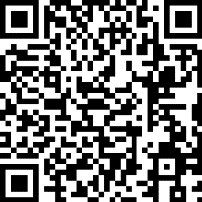 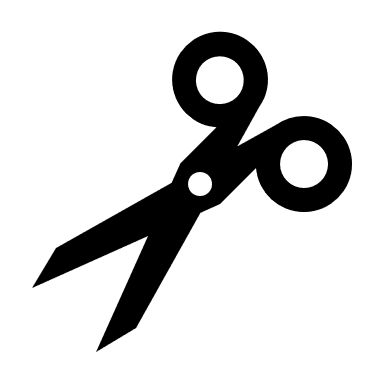 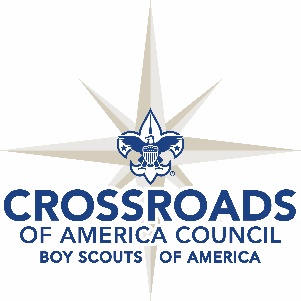 